THE GENERAL MEETING OF THE PROJECT CONNECT COMMUNITY ADVISORY COMMITTEE  CONVENED
Thursday, April 13, 2023
ATP Office | Conference Room203 Colorado Street, Austin, TX 78701(with some members of the CAC participating via video conference)Members in Attendance:	 Members Absent:Awais Azhar – Chair					       Brianna SnitchlerSusana Almanza	Noe EliasKathryn Broadwater 	Jeremy Hendricks	   Joao Paulo Connolly		   Gretchen Flatau   Teddy Fong	Michael GorseRenee Lopez						        Susan Somers							Ephraim TaylorAttendees:Sam AlexanderYannis BanksJulia CampbellGreg CanallyVeronica Castro de barreraBrandon CarrCourtney ChavezLiane ConteMandy DeMayoTony ElkinsSravya GarladenneJennifer GolechHala FaridTerry HockensNefertitti JackmonAmanda JassoCheyenne KrauseMiguel LopezStephanie McVeyPeter MullanEdna ParraJennifer PyneJohn RhoneAndrew SkabaowskiMeridith SisnettJulie SmithMarla TorradoDottie WatkinsLindsay WoodCALL TO ORDERThe Project Connect Community Advisory Committee convened in a regular meeting on Thursday, March 9, 2023.Chair Azhar called the Committee meeting to order at 5:39 PMLand Acknowledgement
Vice Chair Almanza read the Land Acknowledgement statement.Citizen Communication    One citizen shared their comment at this time.Approval of MinutesNo minutes were approved at this time.Discussion Items
ATP Board Vacancy Update - Liane Conte, City of Austin, and Cheyenne Krause, CapMetroLiane Conte, Program Manager for Capital Improvement for the City of Austin Project Connect Office, and Cheyenne Krauss, Deputy Chief of Staff for CapMetro, provided an update on the process of filling the upcoming vacancy, on the Austin Transit Partnership Board, from the pending departure of Board Member Elkins. The presentation was followed by a question and answer session.
Austin Light Rail Update, Jennifer Pyne, for ATP, and John Rhone, ATP Jennifer Pyne, Executive Vice President of Planning and Risk Management for ATP, and John Rhone, Senior Vice President for Light Rail Project Integration, provided an update on the Austin Light Rail, with attention given to the functions and necessity of the Maintenance Facility. The update was followed by a question and answer session.Presentation contributions were provided by the following staff: Annick Beaudet (COA); Courtney Chavez (ATP); Sravya Garladenne (COA); Stephanie McVey (HDR); Peter Mullan (ATP); Edna Parra (CapMetro); Andrew Skabowski (CapMetro); Lindsay Wood (ATP)Action Items
No Action Items were presented at this time.
Staff Updates
ATP Staff UpdatesNo updates were provided at this time.
CapMetro Staff Updates
  No updates were provided at this timeCity of Austin Staff UpdatesNo updates were provided at this timeWorking Group/TAC UpdatesNo updates were provided at this timeFuture Items
		Member Somers requested more information on the progress of the Red Line, specifically stations, and the Green Line.Chair Azhar requested special called meeting, in May, for the assessment of the Community Engagement feedback.  Chair Azhar requested maps, with demographic information, for the various transitline options.ADJOURN
Chair Azhar adjourned the meeting at 7:40 PM without objection.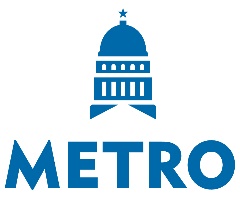 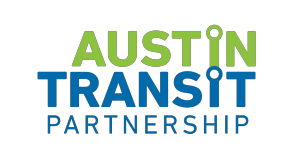 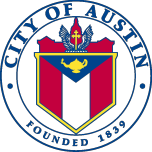 